Uchwała Nr IX/52/2019Rady Powiatu Mławskiegoz dnia 27 czerwca 2019 rokuw sprawie udzielenia dotacji Samodzielnemu Publicznemu Zakładowi Opieki Zdrowotnej w Mławie na zakup sprzętu medycznego w postaci automatycznej szafy do przechowywania endoskopów.	Na podstawie art. 12 pkt 11 ustawy z dnia 5 czerwca 1998 r. o samorządzie powiatowym (Dz.U. z 2019 r., poz. 511) oraz art. 114 ust. 1 pkt 3 oraz art. 115 ust. 3 ustawy z dnia 15 kwietnia 2011 r. o działalności leczniczej (Dz.U. z 2018 r., poz. 2190 ze zm.) Rada Powiatu Mławskiego uchwala, co następuje:§1W związku z wnioskiem Dyrektora SPZOZ w Mławie z dnia 6 czerwca 2019 r. dotyczącym prośby o pomoc w sfinansowaniu zakupu sprzętu medycznego w postaci automatycznej szafy służącej do zgodnego z wymogami sanitarnymi przechowywania endoskopów, uznaje się potrzebę zakupu za zasadną.Wysokość przekazanych środków finansowych na zakup automatycznej szafy do przechowywania endoskopów wynosi – 82 080,00 zł.Środki na powyższy zakup będą pochodzić z budżetu powiatu mławskiego jako dotacja z przeznaczeniem na wydatki inwestycyjne.§2Wykonanie uchwały powierza się Zarządowi Powiatu Mławskiego.§3Uchwała wchodzi w życie z dniem podjęcia.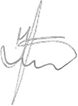 							Przewodniczący Rady Powiatu								Jan ŁukasikUzasadnienie	W dniu 6 czerwca 2019 roku Dyrektor Samodzielnego Publicznego Zakładu Opieki Zdrowotnej w Mławie zwrócił się do Zarządu Powiatu Mławskiego o pomoc w sfinansowaniu zakupu automatycznej szafy do przechowywania endoskopów w sposób zgodny z wymogami sanitarnymi. Konieczność zakupu spowodowana jest Decyzją Wojewódzkiego Inspektora Sanitarnego w Warszawie nakładającą obowiązek realizacji zalecenia do dnia 30 czerwca 
2019 roku.	W związku z terminem wykonania w/w obowiązku, szpital obecnie nie posiada środków na zrealizowanie powyższego zakupu i dlatego podjęcie uchwały jest uzasadnione.